БАШҠОРТОСТАН  РЕСПУБЛИКАҺЫ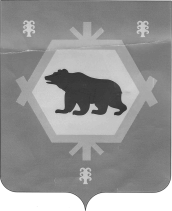 БӨРЙӘН РАЙОНЫ МУНИЦИПАЛЬ РАЙОНЫНЫҢ  ТИМЕР  АУЫЛ СОВЕТЫ  АУЫЛ    ХАКИМИӘТЕАДМИНИСТРАЦИЯ СЕЛЬСКОГО ПОСЕЛЕНИЯ  ТИМИРОВСКИЙ СЕЛЬСОВЕТ МУНИЦИПАЛЬНОГО РАЙОНА БУРЗЯНСКИЙ  РАЙОНРЕСПУБЛИКИ  БАШКОРТОСТАН         КАРАР                                                                                         ПОСТАНОВЛЕНИЕ « 25 » май  2017 йыл                                   №32-п                                 « 25 » мая  2017 года О создании патрульных и патрульно-манёвренных групп на территории сельского поселения Тимировский сельсовет муниципального района Бурзянский район Республики Башкортостан		В соответствии с Федеральным законом Российской Федерации от 2 1.12.1994  № 69-ФЗ «О пожарной безопасности», Федеральным законом Российской Федерации от 21.12.1994 № 68-ФЗ «О защите населения и территорий от чрезвычайных ситуаций природного и техногенного характера», Федеральным законом от 06.10.20ОЗ N 131 -ФЗ «Об общих принципах организации местного самоуправления в Российской Федерации», решением Комиссии Республики Башкортостан по чрезвычайным ситуациям и обеспечению пожарной безопасности от 04.04.2017 № 8 и на основании постановления администрации муниципального района Бурзянский район Республики Башкортостан № 546-п от 12.05.2017 «О создании патрульных, патрульно-манёвренных групп на пожароопасный период на территории муниципального района», в целях повышения эффективности работы по выявлению, предупреждению и ликвидации очагов природных пожаров на ранней стадии их развития, а также проведения профилактической работы среди населения по недопущению сжигания растительности в период действия весенне-летнего, осеннего пожароопасного периода 2017 года, Администрация сельского поселения Тимировский сельсовет муниципального района Бурзянский район Республики Башкортостан постановляет:1.	Создать в населенном пункте сельского поселения Тимировский сельсовет патрульные, патрульно-маневренные группы согласно приложению.2. Организовать  работу патрульных, патрульно-маневренных групп по недопущению возникновения загораний, своевременному их выявлению, а также принятию незамедлительных мер по их локализации.Настоящее постановление подлежит опубликованию на официальном сайте и информационном стенде Администрации сельского поселения.Постановление вступает в законную силу со дня подписания.Контроль за выполнением настоящего постановления возложить главе сельского поселения. Глава	                                                      	Р.К. Арслангужина                                                                                                                                                                                                              	Приложение № 1                                                                                                                                             к  постановлению  администрации сельского 								               поселения Тимировский сельсовет муниципального 						               района Бурзянский район Республики 								  Башкортостан от 25.05.2017 № 32Состав патрульных, патрульно-манёвренных групп на пожароопасный период на территории сельского поселения Тимировский сельсовет муниципального района Бурзянский район Республики Башкортостанд. Тимирово1. Гайсин Г.З. - староста (по согласованию)2. Баймурзин Д.Я. - депутат (по согласованию)3. Баймурзина М.Ш.- депутат (по согласованию)4. Бикмухаметов Ф.Д.- депутат (по согласованию)5. Кулдубаев  Ф.С.- депутат (по согласованию)Управляющий   делами	                               Р.Н.Буранова					